ADMINISTRACIÓN 2012-2015RELACIÓN DE CHEQUEADMINISTRACIÓN 2012-2015CONTPAQCHEQUEFECHANOMBRECONCEPTOCARGO116EDO. CTA30-abrCOMISIONMANEJO DE LA CUENTA348.00CONTPAQCHEQUEFECHANOMBRECONCEPTOCARGO117EDO. CTA30-abrCOMISIÓNMANEJO DE LA CUENTA          296.12 CONTPAQCHEQUEFECHANOMBRECONCEPTOCARGO118EDO. CTA31-marCOMISIONMANEJO DE LA CUENTA          232.00 CONTPAQCHEQUEFECHANOMBRECONCEPTOCARGO334304-abrMA. ELIZABETH ALCARAZ VIRGENREPOSICIÓN DE FONDO36,348.50434404-abrMA. ELIZABETH ALCARAZ VIRGENPAGO DE AGENTES Y DELEGADOS MARZO33,063.705B. ELEC04-abrERNESTINA VERDUZCO CUEVAS COMPRA DE CABLE PARA ALUMBRADO PÚB6,960.00634505-abrMA. ELIZABETH ALCARAZ VIRGENREPOSICIÓN FONDO COMBUSTIBLE28,000.00734606-abrMA. ELIZABETH ALCARAZ VIRGENREPOSICIÓN FONDO GASTOS MENORES11,286.35834706-abrMA. ELIZABETH ALCARAZ VIRGENASIMILADOS Y PRIMAS VACACIONALES24,575.309B. ELEC06-abrLITHOFORMAS, S.A DE C.V.COMPRA DE FORMATOS ACTA NACIMIENTO26,100.0010B. ELEC06-abrMUNICIPIO DE PIHUAMO, JALISCOISR ASIMILADOS A SALARIOS CHEQUE 347842.5411B. ELEC06-abrCADECO, S.A DE C.V.REFACCIONES PARA MOTOCONFORMAD6,223.5714B. ELEC08-abrCÁMARA SUÁREZ, S.A DE C.V.COMPRA DE MATERIAL PARA ALBERCAS4,477.031534808-abrMA. ELIZABETH ALCARAZ VIRGENREPOSICIÓN DE GASTOS54,000.6221B. ELEC11-abrDAVID A. SÁNCHEZ  LUNARENTA INTERNET SAN JOSÉ DEL TULE696.0022B. ELEC11-abrRAMIRO OCHOA CUADRAMATERIAL AGUA POTABLE20,290.7823B. ELEC11-abrEDNA PAULINA CARRILLO MTZRENTA COPIADORAS MARZO8,085.4324B. ELEC11-abrPROVEEDORA ELECT. BAZÁNMATERIAL ELÉCTRICO ALUMBRADO PÚB13,220.7525B. ELEC11-abrTURISMO PIHUAMO, S.A DE C.V.PAGO DE TRANSPORTE PARA APOYOS9,396.002634912-abrJOSÉ HINOJOSA MARTÍNEZREPOSICIÓN DE FONDOS REVOLVENTES13,892.742735012-abrBLANCA LUZ AGUILAR MONTESREPOSICIÓN DE FONDOS REVOLVENTES19,555.022835112-abrBLANCA LUZ AGUILAR MONTESREPOSICIÓN DE FONDOS REVOLVENTES42,346.5436B. ELEC13-abrLUZ ALICIA FLORES SÁNCHEZANTICIPO COMPRA DE LIBROS34,198.783835215-abrBLANCA LUZ AGUILAR MONTESASIMILADOS A SALARIOS59,667.973935315-abrBLANCA LUZ AGUILAR MONTESCOMPLEMENTO DE NÓMINA GENERAL43,142.764035415-abrRAÚL ALCARAZ RODRIGUEZPRÉSTAMO PERSONAL2,500.004135515-abrCANCELADOCANCELADO0.004235615-abrNORMA ESTHER CHAVÉZ CEBALLOSPRÉSTAMO PERSONAL500.0043B. ELEC15-abrMUNICIPIO DE PIHUAMO, JALISCOPAGO DE NÓMINA GENERAL407,544.5444B. ELEC15-abrMUNICIPIO DE PIHUAMO, JALISCOFONDO DE AHORRO NÓMINA GENERAL26,005.9345B. ELEC15-abrMUNICIPIO DE PIHUAMO, JALISCOFONDO DE AHORRO NÓMINA GENERAL26,005.9346B. ELEC15-abrMUNICIPIO DE PIHUAMO, JALISCOISR NÓMINA GENERAL55,675.1347B. ELEC15-abrSISTEMA DES. INT. DE LA FAMILIASUBSIDIO MES DE MARZO195,000.0048B. ELEC15-abrCORAGAS, S.A DE C.V.COMBUSTIBLE PARA VEHÍCULO ESCOLAR5,601.9649B. ELEC15-abrINSTITUTO MEX. DEL SEG. SOCIALPAGO ATENCIÓN MÉDICA PERSONAL70,537.225535718-abrBLANCA LUZ AGUILAR MONTES REPOSICION DE COMBUSTIBLE45,000.005635818-abrBLANCA LUZ AGUILAR MONTES RENOVACION FONDO CAJA CHICA22,777.965735918-abrMA. DE LOS ANGELES SERRANO PADILLAAPOYO AL ASILO8,000.0058B. ELEC18-abrPROCOMEX COLIMA SA DE CVCOMPRA DE PINTURA18,924.0159B. ELEC18-abrMUNICIPIO DE PIHUAMO, JALISCOISR ASIMILADOS A SALARIOS CHEQUE 2524,082.886136019-abrBLANCA LUZ AGUILAR MONTESREPOSICION FONDO PARA COMBUSTIBLE25,000.006236119-abrBLANCA LUZ AGUILAR MONTESREPOSICION FONDO PARA CAJA CHICA37,761.106336219-abrADRIAN SALAZAR GUERREROPRESTAMO PERSONAL3,000.006436319-abrCARLOS MANUEL ARIAS SÁNCHEZELABORACION DE TRABAJOS DE HERRERIA35,693.2065B. ELEC19-abrMARCELINO GALINDO ALCARAZMANTENIMIENTO A VEHICULOS8,421.6266B. ELEC19-abrMARIA LAURA RUIZ RODRIGUEZCOMPRA MATERIAL AGUA POTABLE12,876.0067B. ELEC19-abrTURISMO PIHUAMO, S.A DE C.V.TRANSPORTE A ESTUDIANTES21,924.007136420-abrBEATRIZ GUTIERREZ MENDOZAPRESTAMO PERSONA10,000.0072B. ELEC20-abrPROCOMEX COLIMA, SA DE CVPINTURA 5,110.8787B. ELEC25-abrLUZ ALICIA FLORES SÁNCHEZCOMPRA DE LIBROS ANIV. MUNICIPIO14,656.6288B. ELEC25-abrALBERT DE JESÚS GUILLÉN GÓMEZSPOTS PUBLICITARIOS EN RADIO5,800.0010036528-abrBLANCA LUZ AGUILAR MONTESCOMPLEMENTO NÓMINA GENERAL44,734.4410136628-abrBLANCA LUZ AGUILAR MONTESCOMPLEMENTO NÓMINA PENSIONADOS500.0010236728-abrBLANCA LUZ AGUILAR MONTESASIMILADOS A SALARIOS63,667.47103B. ELEC28-abrMUNICIPIO DE PIHUAMO, JALISCONÓMINA GENERAL405,952.86104B. ELEC28-abrMUNICIPIO DE PIHUAMO, JALISCONÓMINA PENSIONADOS131,672.20105B. ELEC28-abrMUNICIPIO DE PIHUAMO, JALISCOFONDO DE AHORRO NÓMINA GENERAL26,005.93106B. ELEC28-abrMUNICIPIO DE PIHUAMO, JALISCOFONDO DE AHORRO NÓMINA GENERAL26,005.93107B. ELEC28-abrMUNICIPIO DE PIHUAMO, JALISCOISR NÓMINA GENERAL55,675.13119EDO. CTA30-abrCOMISIONESSERVICIOS BANCARIOS270.28CONTPAQCHEQUEFECHANOMBRECONCEPTOCARGO121501-abrMA. ESTHER MENDOZA MORFÍNRENTA DE LOCAL MES ABRIL2,000.00221601-abrRUBÉN S. AMEZCUA CASILLAS PRÉSTAMO PERSONAL2,000.001621708-abrROBERTO CUEVAS MORFÍNRENTA DE CASA MES ABRIL3,500.001721808-abrSAMUEL SÁNCHEZ MEJÍA ALIMENTACIÓN HOGARES CUIDAD2,523.501821908-abrELIAZAR LOZOYA LLAMASMANTENIMIENTO A LOS VEHÍCULOS8,015.601922008-abrMA. ELIZABETH ALCARAZ VIRGENREPOSICIÓN DE CAJA CHICA9,922.852922112-abrMUNICIPIO DE PIHUAMO, JALISCOAPERTURA FONDO MINERO2,500.003022212-abrMUNICIPIO DE PIHUAMO, JALISCOAPERTURA FORTALECE 20162,500.003122312-abrMUNICIPIO DE PIHUAMO, JALISCOAPERTURA FONDEREG 20162,500.003222412-abrBLANCA LUZ AGUILAR MONTESFONDO COMBUSTIBLE25,000.003322512-abrMUNICIPIO DE PIHUAMO, JALISCOAPERTURA RAMO 202,500.003422612-abrEDGAR G. PARTIDA RODRÍGUEZAPOYO INSCRIP. COPA VALLARTA13,500.0035B. ELEC12-abrANTONIO WALBERTO FLORES GARCIAREFACCIONES CAMIÓN KODIAK3,828.003722714-abrSAMUEL SÁNCHEZ MEJÍAALIMENTACION HOGARES CUIDADORES1,178.506922819-abrRODRIGO AGUILAR PEREZPAGO DE SEGURO IMSS8,174.987322920-abrRADIOMOVIL DIPSA SA DE CVPAGO TELEFONÍA CELULAR FUNCIONAR6,830.007423020-abrTELEFONOS DE MEXICO SAB DE CVTELEFONOS DEL MERCADO Y DESARROLLO ECONOMICO3,006.0077B. ELEC21-abrMATERIALES PARA EL DESARROLLO DE MEJORAMIENTO DE VIVIENDAPIHUAMO CEMENTO Y MORTERO63,180.0078B. ELEC21-abrINTEGRA DIESEL, S.A DE C.V.MANTENIMIENTO A URVAN DIESEL19,834.847923122-abrRODRIGO GONZÁLEZ GUARDADOPRÉSTAMO PERSONAL1,500.008023222-abrSAMUEL SÁNCHEZ MEJÍAALIMENTACIÓN HOGARES CUIDAD1,775.508123322-abrMA. DOLORES MARTÍNEZ MORAPRÉSTAMO PERSONAL5,000.008223422-abrMA. ELIZABETH ALCARAZ VIRGENPRÉSTAMO PERSONAL10,000.008323522-abrBLANCA LUZ AGUILAR MONTESRENOVACIÓN DE FONDO31,000.0084B. ELEC22-abrLUCERO A. OROZCO GUTIÉRREZMANTENIMIENTO A VEHÍCULOS4,767.6085B. ELEC22-abrSIMAR SUR SURESTEDISPOSICIÓN DE RESIDUOS EN RELLENO33,528.259023626-abrCANCELADOCANCELADO0.009123726-abrBLANCA LUZ AGUILAR MONTESGASTOS A COMPROBAR50,000.009223826-abrAGUSTINA VARGAS OLIVERAPRÉSTAMO PERSONAL5,000.009323926-abrCANCELADOCANCELADO0.009424027-abrBLANCA LUZ AGUILAR MONTESRENOVACIÓN DE FONDO53,000.009524127-abrBLANCA LUZ AGUILAR MONTESRENOVACIÓN DE FONDO20,401.999624227-abrJOSÉ HINOJOSA MARTÍNEZRENOVACIÓN DE FONDO10,000.009724327-abrJUAN JOSÉ MEJÍA CONTRERASPRÉSTAMO PERSONAL3,000.009824427-abrLUIS MIGUEL LOMELÍ OROZCOENTREGA AGUINALDO 20163,107.009924527-abrLUIS MIGUEL LOMELÍ OROZCOENTREGA FONDO DE AHORRO3,655.3410824628-abrBLANCA LUZ AGUILAR MONTESRENOVACIÓN DE FONDO28,000.00109B. ELEC28-abrJOSÉ FRANCISCO FUENTES VELASCOCOMPRA DE PLAFONES Y RECONOC1,440.00110B. ELEC28-abrUSIEL CASILLAS MENDOZACOMPRA DE REFACCIONES31,999.18120EDO. CTA30-abrCOMISIONESSERVICIOS BANCARIOS345.37CONTPAQCHEQUEFECHANOMBRECONCEPTOCARGO122106-abrMA. ELIZABETH ALCARAZ VIRGENPRIMAS Y VIÁTICOS2,467.20132206-abrMA. ELIZABETH ALCARAZ VIRGENGASTOS PROTECCIÓN CIVIL1,707.85202308-abrCOMISIÓN FED. ELECTRICIDADPAGO DE ALUMBRADO PÚBLICO112,580.00502415-abrMUNICIPIO DE PIHUAMO, JALISCOCOMPLEMENTO NÓMINA SEG. PÚBLICA4,921.0051B. ELEC15-abrMUNICIPIO DE PIHUAMO, JALISCONÓMINA SEGURIDAD PÚBLICA44,718.2452B. ELEC15-abrMUNICIPIO DE PIHUAMO, JALISCOFONDO AHORRO SEG. PÚBLICA3,002.5753B. ELEC15-abrMUNICIPIO DE PIHUAMO, JALISCOFONDO AHORRO SEG. PÚBLICA3,002.5754B. ELEC18-abrMUNICIPIO DE PIHUAMO, JALISCOISR SEGURIDAD PÚBLICA5,993.09602518-abrBLANCA LUZ AGUILAR MONTESCOMBUSTIBLES PARA PATRULLAS5,000.0069B. ELEC19-abrJUAN JOSE CHAVEZ FLOREZCOMPRA DE LLANTAS 25,060.0270B. ELEC19-abrQUALITAS COMPAÑÍA DE SEGUROSSEGURO RAM BLANCA32,833.27752620-abrMA. ELIZABETH ALCARAZ VIRGENENERGIA ELECTRICA Y ALUMBRADO162,053.00762720-abrMA. ELIZABETH ALCARAZ VIRGENRETORNOS DE ELEMENTOS SEGURIDAD PUBLICA6,442.84862822-abrEDGAR MAURICIO SERRANO CEBALLOSDESPENSAS A ELEMENTOS DE SEGURIDAD PUBLICA4,321.90892925-abrCARLOS ÁVILA SALAZARRENTA DE LOCAL6,000.001113029-abrBLANCA LUZ AGUILAR MONTESCOMPLEMENTO NÓMINA7,819.64112B. ELEC29-abrMUNICIPIO DE PIHUAMO, JALISCONÓMINA SEGURIDAD PÚBLICA42,386.32113B. ELEC29-abrMUNICIPIO DE PIHUAMO, JALISCOFONDO AHORRO SEG. PÚBLICA3,002.57114B. ELEC29-abrMUNICIPIO DE PIHUAMO, JALISCOFONDO AHORRO SEG. PÚBLICA3,002.57115B. ELEC29-abrMUNICIPIO DE PIHUAMO, JALISCOISR SEGURIDAD PÚBLICA5,993.09121EDO. CTA 30-abrCOMISIONESSERVICIOS BANCARIOS13.92CONTPAQCHEQUEFECHANOMBRECONCEPTOCARGO122EDO. CTA30-abrCOMISIONESMANEJO DE LA CUENTA290.00CONTPAQCHEQUEFECHANOMBRENOMBRECONCEPTOCARGO123EDO. CTA3O ABR3O ABRCOMISIÓN MANEJO DE LA CUENTA290.00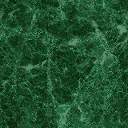 